OBJETIVOSEstabelecer os procedimentos administrativos necessários para concessão de licença por motivo de doença do cônjuge ou companheiro, filhos, pais e irmãos a servidor ocupante de cargo de provimento efetivo e comissionado.ABRANGÊNCIAÓrgãos da administração direta, autárquica e fundacional do Poder Executivo Estadual.FUNDAMENTAÇÃO LEGALLei Complementar nº 46, de 31/01/1994, e suas alterações – Institui o Regime Jurídico Único dos servidores públicos civis da administração direta, das autarquias e das fundações públicas do Estado do Espírito Santo, de qualquer dos seus Poderes;Decreto nº 2297-R, de 15/07/2009 – Dispõe sobre procedimentos para concessão de licenças médicas para os servidores públicos estatutários efetivos, comissionados e designados temporários.DEFINIÇÕESGrupo de Recursos Humanos (GRH) ou unidade equivalente - Unidade responsável pela execução das atividades concernentes ao sistema de recursos humanos, compreendendo o fornecimento e controle da aplicação de pessoal aos diferentes programas e atividades da Secretaria; a coleta de dados e informações para análise e controle de custos e atualização do cadastro central de recursos humanos; e outras as atividades correlatas;Ipajm - Instituto de Previdência dos Servidores do Estado do Espírito Santo;Siarhes - Sistema Integrado de Administração de Recursos Humanos do Espírito Santo.UNIDADES FUNCIONAIS ENVOLVIDASCentral de Atendimento ao Servidor - CAS (administração direta);Grupo de Recursos Humanos (GRH) ou unidade equivalente dos órgãos citados no item 2.1.PROCEDIMENTOSLicença por Motivo de Doença em Pessoa da FamíliaA Licença por Motivo de Doença em Pessoa da Família será concedida mediante comprovação de ser indispensável a assistência pessoal do servidor e que esta não possa ser prestada simultaneamente com o exercício do cargo conforme art. 142 da LC nº 46/94 e Decreto nº 2297-R/2009.As unidades funcionais envolvidas no processo e as atividades se diferenciam conforme classificação do órgão em administração direta e indireta. Destaca-se que se aplica os procedimentos da administração direta aos servidores providos nas carreiras da área-meio geridos pela Seger e distribuídos nas entidades da administração indireta.Administração diretaT01 - Acessar o Portal do Servidor – área restrita O servidor deverá solicitar a Licença por Motivo de Doença em Pessoa da Família no Portal do Servidor – área restrita “Serviços de RH - Outros Serviços”: https://sistemas.es.gov.br/seger/eservidor/login.aspx.T02 - Anexar a documentação comprobatória O servidor deverá juntar ao requerimento comprovação médica que prove ser indispensável a sua assistência pessoal e que esta não possa ser prestada simultaneamente com o exercício do cargo.T03 - Preencher o detalhamento do serviço e enviar o pedidoT04 - Encaminhar a solicitação A CAS deverá encaminhar a solicitação ao GRH ou unidade equivalente de localização do servidor.T05 - Analisar a solicitação O GRH ou unidade equivalente deverá analisar a solicitação na forma do art. 142 da LC nº 46/94.Nesta atividade há três possibilidades: - Documentação não confere ou incompleta, segue T06;- Documentação confere e o servidor não possui o direito, segue T07;- Documentação confere e o servidor possui o direito:- Se for efetivo, segue T08;- Se for comissionado, segue T11.T06 - Tomar providênciasCaso o servidor solucione as pendências, retorna para T05. Caso as pendências não sejam solucionadas, a licença não será concedida.T07 – Comunicar ao servidorT08 – Emitir a GIM – Guia de Inspeção MédicaO GRH ou unidade equivalente emite a GIM – Guia de Inspeção Médica para que o servidor apresente no IPAJM juntamente com os documentos médicos. T09 – Tomar providências quanto à realização de perícia médicaO servidor efetivo deverá realizar os procedimentos pertinentes à realização de perícia médica junto ao IPAJM, conforme orientações disponíveis no menu “Perícia Médica” do site https://ipajm.es.gov.br/.T10 – Comunicar ao GRH ou unidade equivalente resultado da perícia médica O servidor efetivo deverá informar ao GRH ou unidade equivalente o deferimento ou indeferimento do pedido.T11 – Apresentar o atestado médico ao GRH ou unidade equivalenteO servidor comissionado deverá apresentar o atestado médico (via original) ao GRH ou unidade equivalente.Importante: O atestado médico (via original) deverá ser em nome do servidor, bem como deve conter o nome do dependente que necessita do acompanhamento. Além disso, o atestado deverá possuir o CID de acompanhamento (legível), CRM e a quantidade de dias de afastamento por extenso. O afastamento será no máximo de 15 (quinze) dias por ano, englobando todos os dependentes (cônjuge ou companheiro, filhos, pais ou irmãos).T12 - Analisar o atestado médicoNesta atividade há três possibilidades: - Documentação não confere ou incompleta, segue T13;- Documentação confere e o servidor não possui o direito, retorna para T07;- Documentação confere e o servidor possui o direito, segue T14.T13 – Resolver as pendênciasCaso o servidor solucione as pendências, retorna para T12. Caso as pendências não sejam solucionadas, a licença não será concedida.T14 – Registrar licença no Siarhes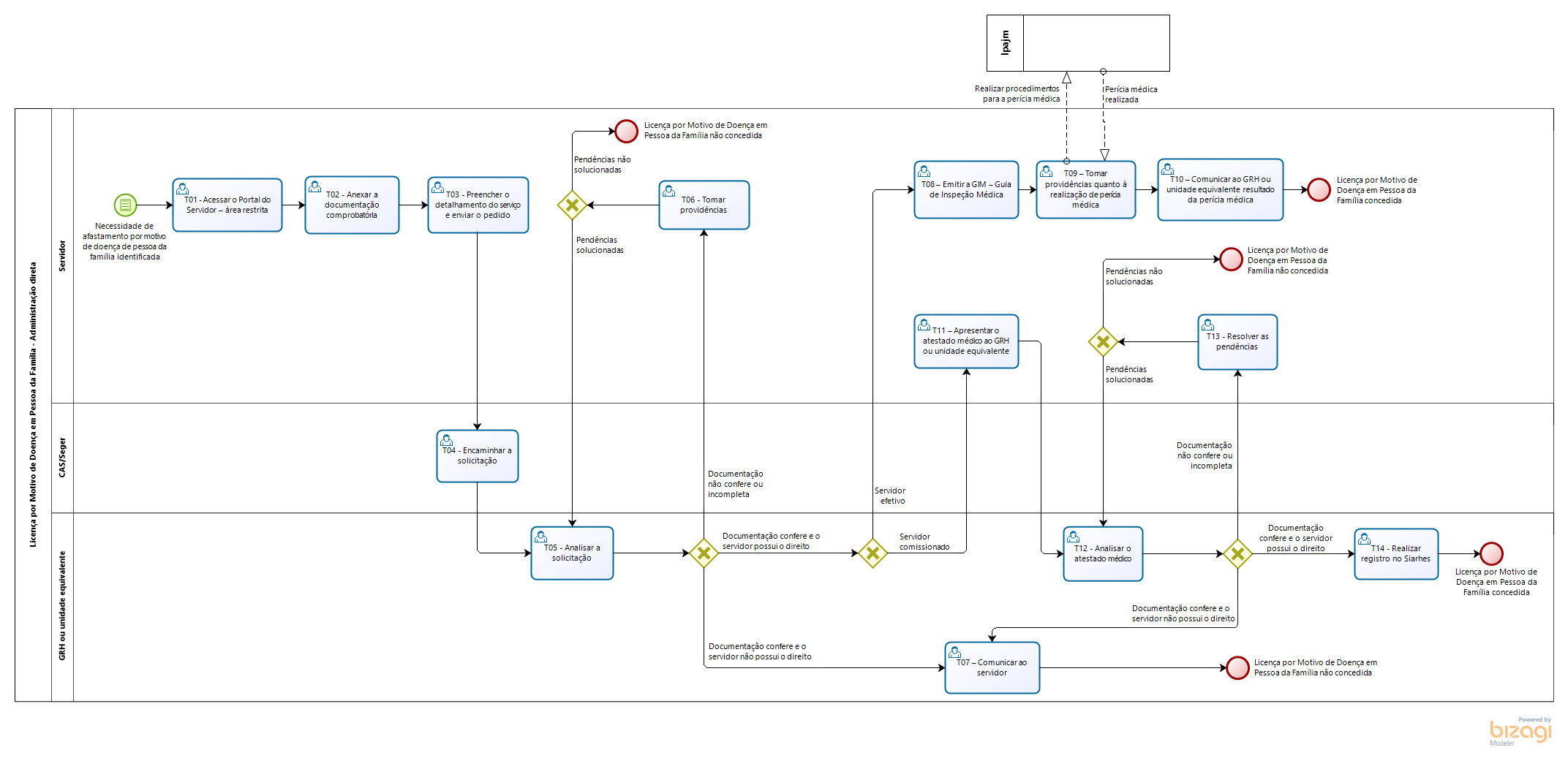 Administração indiretaT01 - Acessar o Portal do Servidor – área restrita O servidor deverá solicitar a Licença por Motivo de Doença em Pessoa da Família no Portal do Servidor – área restrita “Serviços de RH - Outros Serviços”: https://sistemas.es.gov.br/seger/eservidor/login.aspx.T02 - Anexar a documentação comprobatória O servidor deverá juntar ao requerimento, comprovação médica que prove ser indispensável a sua assistência pessoal e que esta não possa ser prestada simultaneamente com o exercício do cargo.T03 - Preencher o detalhamento do serviço e enviar o pedidoT04 - Analisar a solicitação O GRH ou unidade equivalente deverá analisar a solicitação na forma do art. 142 da LC nº 46/94.Nesta atividade há três possibilidades: - Documentação não confere ou incompleta, segue T05;- Documentação confere e o servidor não possui o direito, segue T06;- Documentação confere e o servidor possui o direito:- Se for efetivo, segue T07;- Se for comissionado, segue T10.T05 - Tomar providênciasCaso o servidor solucione as pendências, retorna T05. Caso as pendências não sejam solucionadas, a licença não será concedida.T06 – Comunicar ao servidor T07 – Emitir a GIM – Guia de Inspeção MédicaO GRH ou unidade equivalente emite a GIM – Guia de Inspeção Médica para que o servidor apresente no IPAJM juntamente com os documentos médicos. T08 – Tomar providências quanto à realização de perícia médicaO servidor efetivo deverá realizar os procedimentos pertinentes à realização de perícia médica junto ao IPAJM, conforme orientações disponíveis no menu Perícia Médica do site https://ipajm.es.gov.br/.T09 – Comunicar ao GRH ou unidade equivalente resultado da perícia médica O servidor efetivo deverá informar ao GRH ou unidade equivalente o deferimento ou indeferimento do pedido.T10 – Apresentar o atestado médico ao GRH ou unidade equivalenteO servidor comissionado deverá apresentar o atestado médico (via original) ao GRH ou unidade equivalente.Importante: O atestado médico (via original) deverá ser em nome do servidor, bem como deve conter o nome do dependente que necessita do acompanhamento. Além disso, o atestado deverá possuir o CID de acompanhamento (legível), CRM e a quantidade de dias de afastamento por extenso. O afastamento será no máximo de 15 (quinze) dias por ano, englobando todos os dependentes (cônjuge ou companheiro, filhos, pais ou irmãos).T11 - Analisar o atestado médicoNesta atividade há três possibilidades: - Documentação não confere ou incompleta, segue T12;- Documentação confere e o servidor não possui o direito, retorna para T06;- Documentação confere e o servidor possui o direito, segue T13; T12 – Resolver as pendênciasCaso o servidor solucione as pendências, retorna para T11. Caso as pendências não sejam solucionadas, a licença não será concedida.T13 – Registrar licença no Siarhes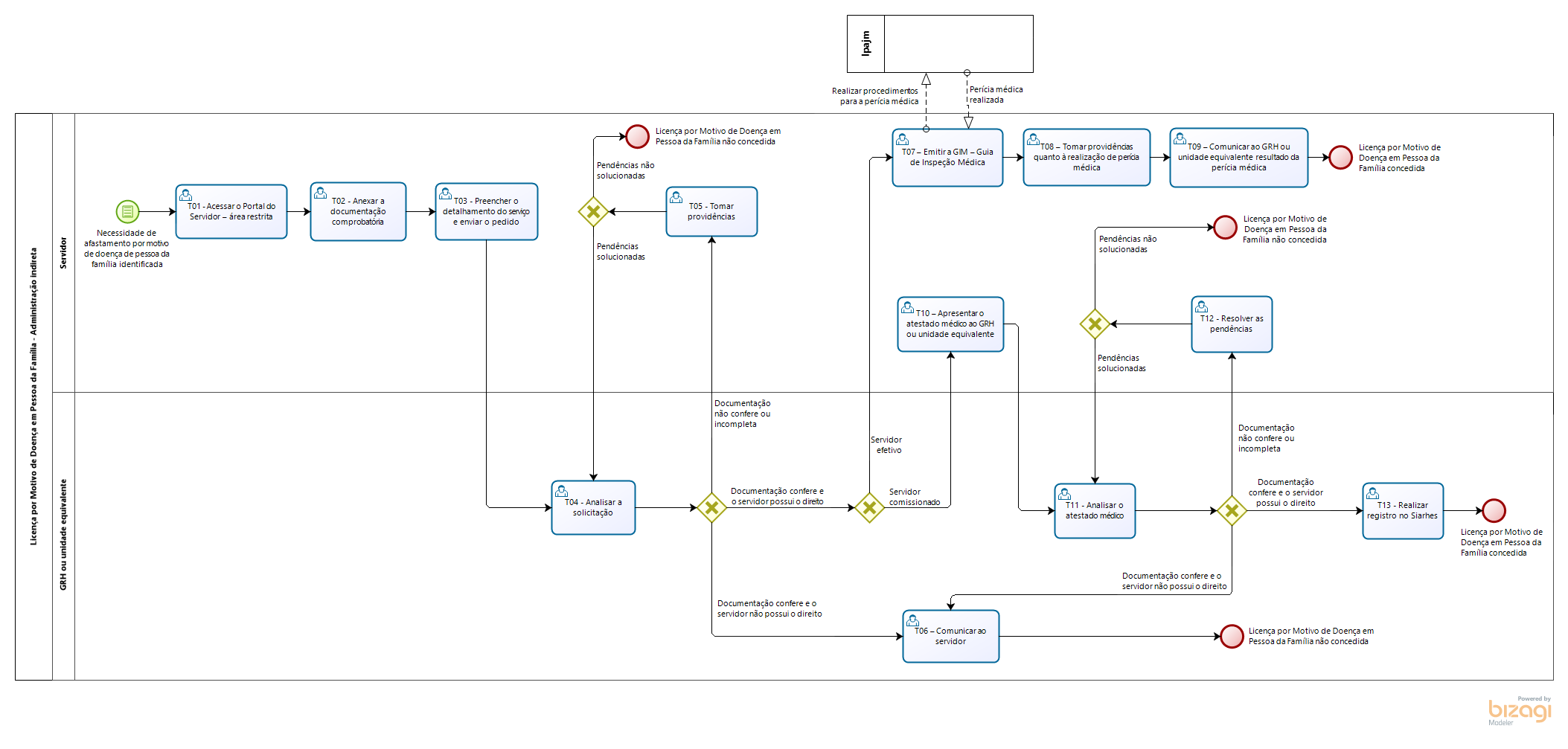 INFORMAÇÕES ADICIONAISNão aplicável.ANEXOSNão aplicável.ASSINATURASNORMA DE PROCEDIMENTO – SRH Nº 054Tema:Licença por Motivo de Doença em Pessoa da FamíliaLicença por Motivo de Doença em Pessoa da FamíliaLicença por Motivo de Doença em Pessoa da FamíliaEmitente:Secretaria de Estado de Gestão e Recursos Humanos – SegerSecretaria de Estado de Gestão e Recursos Humanos – SegerSecretaria de Estado de Gestão e Recursos Humanos – SegerSistema:Sistema de Administração de Recursos HumanosSistema de Administração de Recursos HumanosCódigo: SRHVersão:01Aprovação: Portaria n.º 68-R/2022Vigência: 30/12/2022EQUIPE DE ELABORAÇÃO – SRH Nº 054:EQUIPE DE ELABORAÇÃO – SRH Nº 054:Heyde dos Santos LemosSubsecretária de Administração e Desenvolvimento de Pessoas Sabrina Keilla Marcondes AzevedoGerente de Gestão e Administração de PessoasKarina Cardoso Bragança PenaChefe de Grupo de Recursos Humanos Ana Claudia Passos Santos SilvaAnalista do Executivo Elaborada em 22/12/2022Elaborada em 22/12/2022APROVAÇÃO:APROVAÇÃO:Marcelo Calmon DiasSecretário de Estado de Gestão e Recursos Humanos Aprovada na data de assinatura